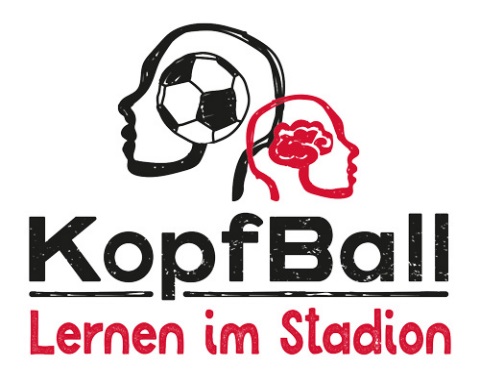 Anmeldebogen für das Kopfball Lernzentrum NürnbergLiebe Lehrkräfte,Bitte schicken Sie Ihre Anmeldung als PDF per Email an: kopfball@fanprojekt-nuernberg.de.Name der Schule:	Klasse / Alter	Klassengröße:			Begleitende Lehrkraft:	Handynummer (für evtl. Rücksprachen):	Email:	Gewünschtes Bildungsmodul:Termin:Wünsche / Fragen:Herzlichen Dank!Bernd KuglerFanprojekt NürnbergTel.: 0911 249 230 03Mobil: 0160 908 890 00